	Ginebra, 19 de mayo de 2020Muy Señora mía/Muy Señor mío,1	De acuerdo con la Circular 79 de la TSB del 26 de marzo de 2018, la Circular 139 de la TSB del 19 de diciembre de 2018 y la Circular 180 de la TSB del 24 de junio de 2019 y con arreglo a lo dispuesto en la cláusula 9.5 de la Resolución 1 (Rev. Hammamet, 2016), por la presente le informo que la Comisión de Estudio 9 tomó las siguientes decisiones durante su sesión plenaria de clausura celebrada de manera plenamente virtual el 23 de abril de 2020 respecto de los siguientes proyectos de texto UIT-T: 2	Puede accederse en línea a la información disponible sobre patentes en el sitio web del UIT-T.3	Los textos de las Recomendaciones prepublicadas estarán disponibles en el sitio web del UIT-T en la dirección http://itu.int/itu-t/recommendations/.4	La UIT publicará lo antes posible las Recomendaciones aprobadas.Atentamente,
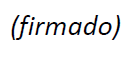 Chaesub Lee
Director de la Oficina de 
Normalización de las Telecomunicaciones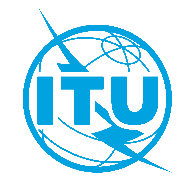 Unión Internacional de TelecomunicacionesOficina de Normalización de las TelecomunicacionesRef.:Circular TSB 248SG9/SP–	A las Administraciones de los Estados Miembros de la UniónTel.:
Fax:
Correo-e:+41 22 730 5858
+41 22 730 5853
tsbsg9@itu.intCopia:–	A los Miembros de Sector del UIT-T;–	A los Asociados de la Comisión de Estudio 9 del UIT-T;–	A las Instituciones Académicas de la UIT;–	Al Presidente y a los Vicepresidentes de la Comisión de Estudio 9 del UIT-T;–	A la Directora de la Oficina de Desarrollo 
de las Telecomunicaciones;–	Al Director de la Oficina de RadiocomunicacionesAsunto:Situación de las Recomendaciones UIT-T J.1012 (ex J.dmcd-part3), UIT-T J.1013 (ex J.dmcd-vm), UIT T J.1014 (ex J.dmcd-eci-as), UIT-T J.1015 (J.dmcd-kl-as) 
y UIT-T J.1015.1 (J.dmcd-kl-as Anexo A), tras la reunión (plenamente virtual) de la Comisión de Estudio 9 del UIT-T, 16-23 de abril de 2020Situación de las Recomendaciones UIT-T J.1012 (ex J.dmcd-part3), UIT-T J.1013 (ex J.dmcd-vm), UIT T J.1014 (ex J.dmcd-eci-as), UIT-T J.1015 (J.dmcd-kl-as) 
y UIT-T J.1015.1 (J.dmcd-kl-as Anexo A), tras la reunión (plenamente virtual) de la Comisión de Estudio 9 del UIT-T, 16-23 de abril de 2020NúmeroTítuloDecisiónDocumentoUIT-T J.1012 (ex J.dmcd-part3)Interfaz común insertada (ECI) para soluciones CA/DRM intercambiables; contenedor, cargador, interfaces y revocación CA/DRMAprobadaSG9-TD854R1UIT-T J.1013 (ex J.dmcd vm)Interfaz común insertada (ECI) para soluciones CA/DRM intercambiables; La Máquina VirtualAprobadaSG9-TD856R1UIT-T J.1014 (ex J.dmcd-eci-as)Interfaz común insertada (ECI) para soluciones CA/DRM intercambiables; Seguridad avanzada – Funcionalidades específicas ECIAprobadaSG9-TD855R1UIT-T J.1015 (J.dmcd-kl-as)Interfaz común insertada (ECI) para soluciones CA/DRM intercambiables; El sistema de seguridad avanzada – escalera de clavesAprobadaSG9-TD852R1UIT-T J.1015.1 (J.dmcd-kl-as, Anexo A)Interfaz común insertada (ECI) para soluciones CA/DRM intercambiables; El sistema de seguridad avanzada – escalera de claves: Autentificación de la información de reglas de utilización de palabra de control y datos conexos 1AprobadaSG9-TD853R1